DECLARAÇÃO DE CONTRIBUIÇÃO DOS(AS) AUTORES(AS)Apresentamos a seguir o detalhamento da contribuição dos(as) autores(as) no artigo intitulado MORTALIDADE DA VEGETAÇÃO CAUSADA POR INCÊNDIO FLORESTAL EM UM FRAGMENTO NO ECÓTONO AMAZÔNIA-CERRADO-PANTANAL: USO DO DRONE NA AVALIAÇÃO submetido para avalição na Revista Floresta:10/06/2022.Cáceres-MT, 10 de junho de 2022.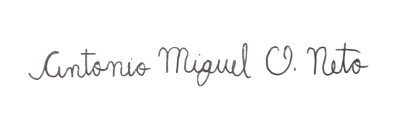 __________________________________________Assinatura do(a) autor(a) principalAntonio Miguel Olivo NetoNome do(a) autor(a) principalINDICAÇÃO DE REVISORESNome completo: Erika de Berenguer Cesar Instituição: Universidade de Lancaster e Universidade de Oxford.E-mail: erikaberenguer@gmail.comÁreas de atuação: Atualmente atua como pós doc pela University of Oxford e como pesquisadora visitante na Lancaster University. Atuando principalmente nos seguintes temas: degradação florestal, extração madeireira, fogo e desmatamento.  Nome completo: Luiz Eduardo Oliveira e Cruz de AragãoInstituição: Instituto Nacional de Pesquisas EspaciaisE-mail: luiz.aragao@inpe.brÁreas de atuação: Atua como Professor Associado na University of Exeter-UK e atualmente é Pesquisador do Instituto Nacional de Pesquisas Espaciais (INPE). Atua como chefe da Divisão de Sensoriamento Remoto e coordena o Grupo de Pesquisa TREES (Tropical Ecosystems and Environmental Sciences group).Nome completo: Evandro Orfanó Figueiredo Instituição: Empresa Brasileira de Pesquisa AgropecuáriaE-mail: evandro.figueiredo@embrapa.br Áreas de atuação: Atua como pesquisador da Empresa Brasileira de Pesquisa Agropecuária e professor da pós-graduação da Ciências Florestais da Universidade Federal do Acre (UFAC). Tem experiência em Engenharia Florestal, atuando principalmente nos seguintes temas: LiDAR, planejamento rural e florestal com aeronaves remotamente pilotadas (RPA), manejo florestal de precisão, biometria florestal, impactos ambientais e inventário florestal. AutorContribuição1ºAntonio Miguel Olivo NetoContribuiu na formulação da proposta para elaboração do estudo, a abordagem e definição da metodologia. Foi responsável por coletar, organizar e analisar os dados e também elaborou a primeira versão do artigo. O autor realizou ajustes indicado pela segunda autora, leu e aprovou a versão final para submissão.2ºMaria Antonia CarnielloContribuiu na formulação da proposta para elaboração do estudo, a abordagem e definição da metodologia. A autora colaborou para sanar dúvidas ao longo de todo processo e também leu e colaborou em todas as versões do trabalho, aprovando a versão final para submissão.